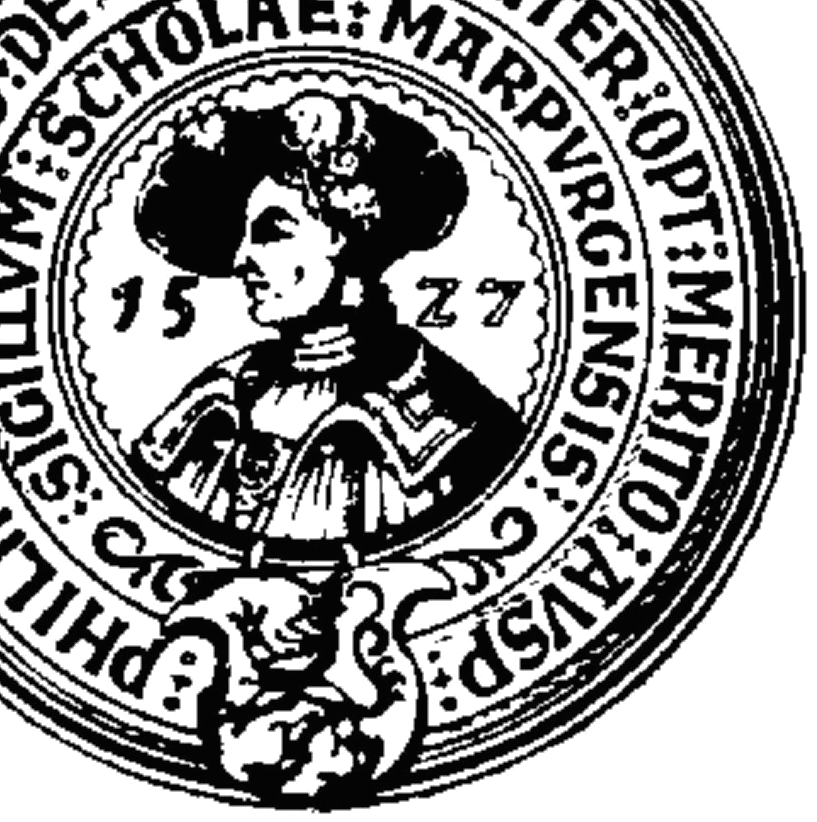 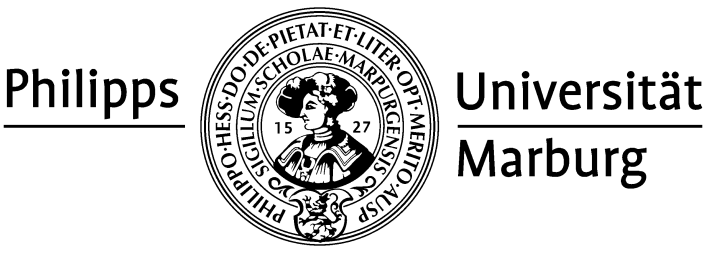 Forschungsstelle für PharmarechtPraktikumsanfrage über die ForschungsstelleAnrede:			Frau 		HerrVor-/Nachname:E-Mail:		Studiengang:Fachsemester:Absolvierte Semester der Zusatzqualifikation:			Praktikumszeitraum/-länge:
(min. 1 Monat)	Bevorzugte Praktikumsstelle(n):
(bestimmte Kanzlei/Unternehmen)	Bevorzugtes Rechtsgebiet:
(z.B. Arzneimittelrecht, Medizinprodukterecht) 		Besonderheiten:
(z.B. Pflichtpraktikum, Referendarstation)	Beigefügte Unterlagen:		     Tabelarischen Lebenslauf				   	     Transcript of records (Abrufbar via Marvin)					     Leistungsnachweise der Zusatzqualifikation